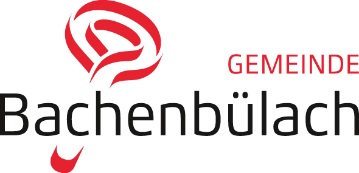 Gesuch Nutzung öffentlicher Grund / 
Anmeldung Veranstaltung Gesucheinreichung für:  Parkplatzabsperrung	  Vollsperrung Strassen  Aufstellen einer Mulde	  Fest/Anlass/Veranstaltung  Halbseitige Strassensperrung	  Anderes  Parkplatzabsperrung	  Vollsperrung Strassen  Aufstellen einer Mulde	  Fest/Anlass/Veranstaltung  Halbseitige Strassensperrung	  Anderes  Parkplatzabsperrung	  Vollsperrung Strassen  Aufstellen einer Mulde	  Fest/Anlass/Veranstaltung  Halbseitige Strassensperrung	  Anderes  Parkplatzabsperrung	  Vollsperrung Strassen  Aufstellen einer Mulde	  Fest/Anlass/Veranstaltung  Halbseitige Strassensperrung	  Anderes  Parkplatzabsperrung	  Vollsperrung Strassen  Aufstellen einer Mulde	  Fest/Anlass/Veranstaltung  Halbseitige Strassensperrung	  AnderesGesuchsteller/-inNameNameNameVornameStrasseStrasseStrasseStrasseStrassePLZOrtOrtOrtTelefon PrivatTelefon PrivatTelefon PrivatTelefon MobileE-MailE-MailE-MailE-MailE-MailGeburtsdatumGeburtsdatumGeburtsdatumHeimatortRechnungsadresse Rechnungsadresse gleich wie Bewilligungsnehmer/-in Rechnungsadresse gleich wie Bewilligungsnehmer/-in Rechnungsadresse gleich wie Bewilligungsnehmer/-in Rechnungsadresse gleich wie Bewilligungsnehmer/-in Rechnungsadresse gleich wie Bewilligungsnehmer/-inNameNameNameVornameFirmaFirmaFirmaFirmaFirmaStrasseStrasseStrasseStrasseStrassePLZOrtOrtOrtAnlass für Nutzung Ereignis/Anlass/FestEreignis/Anlass/FestEreignis/Anlass/FestEreignis/Anlass/FestEreignis/Anlass/FestEreignis/Anlass/FestEreignis/Anlass/FestEreignis/Anlass/FestEreignis/Anlass/FestEreignis/Anlass/Festöffentlicher GrundEreignis-/AdresseAdresseAdresseAdresseAdresseAdresseAdresseAdresseAdresseAdresseVeranstaltungsortPLZPLZOrtOrtOrtOrtOrtOrtEvtl. Bezeichnung Platz/Strasse/OrtEvtl. Bezeichnung Platz/Strasse/OrtEvtl. Bezeichnung Platz/Strasse/OrtEvtl. Bezeichnung Platz/Strasse/OrtEvtl. Bezeichnung Platz/Strasse/OrtEvtl. Bezeichnung Platz/Strasse/OrtEvtl. Bezeichnung Platz/Strasse/OrtEvtl. Bezeichnung Platz/Strasse/OrtEvtl. Bezeichnung Platz/Strasse/OrtEvtl. Bezeichnung Platz/Strasse/OrtGrösse Benötigter Platz und/oder Anzahl erwarteter Personen (ca.)Benötigter Platz und/oder Anzahl erwarteter Personen (ca.)Benötigter Platz und/oder Anzahl erwarteter Personen (ca.)Benötigter Platz und/oder Anzahl erwarteter Personen (ca.)Benötigter Platz und/oder Anzahl erwarteter Personen (ca.)Benötigter Platz und/oder Anzahl erwarteter Personen (ca.)Benötigter Platz und/oder Anzahl erwarteter Personen (ca.)Benötigter Platz und/oder Anzahl erwarteter Personen (ca.)Benötigter Platz und/oder Anzahl erwarteter Personen (ca.)Benötigter Platz und/oder Anzahl erwarteter Personen (ca.)Daten EreignisDatumvonvon      Uhr      Uhrbisbis      UhrDatumvonvon      Uhr      Uhrbisbis      UhrDatumvonvon      Uhr      Uhrbisbis      UhrDatumvonvon      Uhr      Uhrbisbis      UhrBeilagenDiesem Gesuch liegen bei:  Plan (Ort benötigte Sperrung / Veranstaltungsort)  Gesuch Durchfahrtsbewilligung  Gesuch befristetes Patent für FestwirtschaftDiesem Gesuch liegen bei:  Plan (Ort benötigte Sperrung / Veranstaltungsort)  Gesuch Durchfahrtsbewilligung  Gesuch befristetes Patent für FestwirtschaftDiesem Gesuch liegen bei:  Plan (Ort benötigte Sperrung / Veranstaltungsort)  Gesuch Durchfahrtsbewilligung  Gesuch befristetes Patent für FestwirtschaftDiesem Gesuch liegen bei:  Plan (Ort benötigte Sperrung / Veranstaltungsort)  Gesuch Durchfahrtsbewilligung  Gesuch befristetes Patent für FestwirtschaftDiesem Gesuch liegen bei:  Plan (Ort benötigte Sperrung / Veranstaltungsort)  Gesuch Durchfahrtsbewilligung  Gesuch befristetes Patent für FestwirtschaftDiesem Gesuch liegen bei:  Plan (Ort benötigte Sperrung / Veranstaltungsort)  Gesuch Durchfahrtsbewilligung  Gesuch befristetes Patent für FestwirtschaftDiesem Gesuch liegen bei:  Plan (Ort benötigte Sperrung / Veranstaltungsort)  Gesuch Durchfahrtsbewilligung  Gesuch befristetes Patent für FestwirtschaftDiesem Gesuch liegen bei:  Plan (Ort benötigte Sperrung / Veranstaltungsort)  Gesuch Durchfahrtsbewilligung  Gesuch befristetes Patent für FestwirtschaftDiesem Gesuch liegen bei:  Plan (Ort benötigte Sperrung / Veranstaltungsort)  Gesuch Durchfahrtsbewilligung  Gesuch befristetes Patent für FestwirtschaftDiesem Gesuch liegen bei:  Plan (Ort benötigte Sperrung / Veranstaltungsort)  Gesuch Durchfahrtsbewilligung  Gesuch befristetes Patent für FestwirtschaftBemerkungenUnterschriftOrtOrtDatumDatumUnterschriftUnterschrift